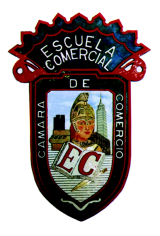 OBJETIVO Conocer y aplicar el procedimiento para reducir a porcientos integrales partiendo de la información contenida en un estado de resultados y realizar la interpretación de las cifras.  DESARROLLOESTADO DE PÉRDIDAS Y GANANCIASLas ventas representan el todo (100%) y los demás conceptos representan las partes que integran ese todo por lo que podemos determinar la participación de cada concepto dentro del todo. Considerando la parte teórica relativa al método de porcientos integrales analizada en clases anteriores, contestar el siguiente ejercicioEjemplo:La empresa Industrias del Golfo S. A., presenta el siguiente estado de resultados al 31 de diciembre de 2016“Industrias del Golfo”, S. A. De C. V.Estado de resultadosPor el ejercicio comprendido del 01 de enero al 31 de dic. De 2016Si ventas $10, 000,000.00    representa un 100%, determinar los siguientes porcientos integrales:Costo de Ventas  __________ Utilidad Bruta _____________Gastos de operación _______Utilidad de operación_______Gastos financieros ________Utilidad antes de ISR ______ISRUtilidad Neta _____________INTERPRETACIÓNRealizar la interpretación de cada uno de los resultados anteriores de acuerdo a lo siguiente:Por cada $1.00 de ventas netas, $____ corresponden al costo de lo vendido, es decir, lo que a la empresa le cuesta $____ lo vende a $1.00ESTADO DE SITUACIÓN FINANCIERAEn relación al Estado de Situación Financiera partimos de que el todo es el valor total de la empresa, esto es, el 100% está representado por los activos; y por el lado de las fuentes de recursos, el 100%, lo representa el pasivo mas el capital contable. Cía. Sección “__”, S. A. De C. V. Estado De Posición Financiera Al 31 De Dic. Del 200_.Si el activo total $ 25, 000,000.-  representa un 100%, por lo tanto el efectivo $500,000.-    representa   ________. Determinar los porcientos de cada uno de los rubros del balance anterior y realizar las interpretaciones correspondientesACTIVIDADContestar lo siguiente1.- Qué ventajas identificas en el método de porcientos integrales?2.- Quiénes serían los usuarios del análisis financiero y para qué efectos sirve?3.- Cuál es la importancia de la oportunidad y confiabilidad de la información en la elaboración de los estados financieros?Grupos: 53A y 53B                                                                                       Prof. Rosa María López LariosSemana: Octubre 16 al 20                                                                           Clases: 32 a 36Ventas$ 10,000,000.00Costo de ventas$   4,000,000.00Utilidad bruta $  6,000,000.00Gastos de operación$  2,000,000.00Utilidad de operación$   4,000,000.00Gastos financieros$   1,000,000.00Utilidad a/ ISR y PTU$   3,000,000.00 ISR    y   PTU$   1,200,000.00Utilidad neta$   1,800,000.00ActivoPasivoCirculanteCorto plazoEfectivo $    500,000.-Proveedores$  2, 000,000.-Clientes$ 2,500,000.-Acreedores diversos$  1, 500,000.-Inventarios$10, 000,000.-Total pasivo corto plazo$  3, 500,000.-Total activo circulante$13, 000,000.-Acreedores hipotecarios$  7, 000,000.-Activo fijoTotal pasivo largo plazo$  7, 000,000.-Maquinaria$  8, 000,000.-Total pasivo $10, 500,000.-Equipo de transporte$  2, 500,000.-Capital contableEquipo de oficina$  1, 500,000.-Capital social $10, 000,000.-Total activo fijo$12, 000,000.-Utilidad  retenida$  2, 700,000.-Utilidad dl ejercicio$  1, 800,000.-Total capital Contable$14, 500,000.-Total activo$25, 000,000.- Pasivo + capital Contable$25, 000,000.-